CRITERI SEGUITI PER L’ACQUISTO DEI BENI/SERVIZIACQUISTI TRAMITE MERCATO CONVENZIONI CONSIP Nome Convenzione _________________________           Lotto n.  __________________________________ACQUISTI IN MEPA O MeUNIPD – ODA / RDO / TRATTATIVA DIRETTA/ACCORDO QUADRON. _____________________   TIPOLOGIA: _____________________ACQUISTO DI BENI E SERVIZI (materiale di consumo di laboratorio, consumo vario, cancelleria, servizi)REAGENTI CHIMICI E BIOLOGICI/ANTICORPI/PLASTICHE E VETRERIA MONOUSO: trattasi di beni che, a causa delle particolarità tecniche ritenute vincolanti (ai sensi dell’art.63, comma 2, lettera b.2 del D.lgs 50/2016 per la realizzazione del Progetto___________________________, una sola ditta può fornire o distribuire. Il Responsabile del Progetto prof./dott. __________________________________ dichiara, sulla base dell’esperienza fatta sul campo che contempla l’uso di materiali simili forniti da varie ditte produttrici, che i prodotti richiesti alla Ditta________________________ sono gli unici ad avere le caratteristiche che soddisfano e garantiscono il risultato richiesto dal Progetto di ricercaSERVIZIO DI SEQUENZIONAMENTO: trattasi di un servizio che, a causa delle particolarità tecniche ritenute vincolanti (ai sensi dell’art.63, comma 2, lettera b.2 del D.lgs 50/2016 per la realizzazione del Progetto___________________________, solo la Ditta ________________________ può fornire al fine di non invalidare i dati già precedentemente raccolti e per garantire il conseguimento di risultati omogeneiALTRO (specificare): _______________________________________________________________________________________DICHIARAZIONE SOSTITUTIVA - ATTO DI NOTORIETA’I sottoscritti consapevoli ai sensi dell’art. 76 del dpr 445/2000 che chi rilascia dichiarazioni mendaci, forma atti falsi o ne fa uso, è punito ai sensi del codice penale e delle leggi speciali in materia, dichiarano che quanto sopra riportato corrisponde al vero e che per l’acquisto indicato sono state rispettate le disposizioni dell’art. 1, comma 4, della legge 30 luglio 2004 n. 191.           	IL RESPONSABILE DEL FONDO 			                 			 IL DIRETTORE            	---------------------------------------------					-----------------------------------------------------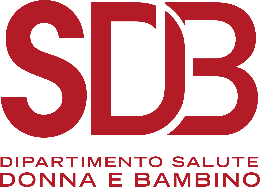 UNIVERSITÀ DEGLI STUDI DI PADOVA     MODULO C/MEDipartimento di Salute della Donna e del Bambino - SDBUNIVERSITÀ DEGLI STUDI DI PADOVA     MODULO C/MEDipartimento di Salute della Donna e del Bambino - SDBMotivazione dell’acquisto:Dichiaro che la spesa è pertinente al Progetto indicato nella proposta di acquisto e necessaria per lo svolgimento della seguente/i attività:Motivazione dell’acquisto:Dichiaro che la spesa è pertinente al Progetto indicato nella proposta di acquisto e necessaria per lo svolgimento della seguente/i attività:(Descrivere le motivazioni)Ambito di Acquisto:Ambito di Acquisto:______________________________Per importi inferiori o uguali a € 5.000,00Preventivo di 1 sola ditta (ODA/TD)Preventivi di almeno 3 ditte ove presenti fra gli operatori economici per acquisti su Fondi Europei – (RDO)Per importi superiori a € 5.000,00 e inferiori ad € 40.000,00Preventivi di almeno 3 ditte (RDO + Ordine UGOV < 10.000 €; Determina a contrarre >= 10.000 €)Contattata 1 sola ditta: (allegare relazione tecnica di unicità del prodotto, TD con Determina a contrarre)RISERVATO ALL’AMMINISTRAZIONERISERVATO ALL’AMMINISTRAZIONERISERVATO ALL’AMMINISTRAZIONERISERVATO ALL’AMMINISTRAZIONEn. ordine/contratto u-govn. ordine/contratto u-govcodice u-gov progettocodice u-gov progettoCIGCopia Convenzione ConsipDURCDetermina a contrarreVerifica annotazioni AnacComunicazione A.G.I.D.Equitalia (>= 5.000 €)Comunicazione A.N.A.C.Inventario (valore > 500 € IVA inclusa)Rotazione Fornitore